1.10) Acids and CarbonatesNow you are going to learn another common chemical reaction – Acids and Carbonates.So what is a carbonate? Carbonate has the chemical formula   CO3 and has a valency of -2.Don’t forget your acidsExamples: hydrochloric acid  +   sodium carbonate       sodium chloride  +   water  +  carbon dioxideHCl      + Na2CO3      NaCl   + H2O   +   CO2Can you see how the salt was formed? The sodium came from the carbonate AND the chlorine from the acidNitric acid   +   ammonium carbonate       ammonium nitrate  +   water  +  carbon dioxide HNO3   +    (NH4)2CO3       NH4NO3 + H2O   +   CO2You can test for carbon dioxide by bubbling the gas through limewater. The limewater goes from clear to milky if carbon dioxide is present. Another test is that carbon dioxide will extinguish a lit match.Experiment: Reactions between ACIDS and CARBONATES.Aim: _____________________________________________________________________Theory:Equipment:Method: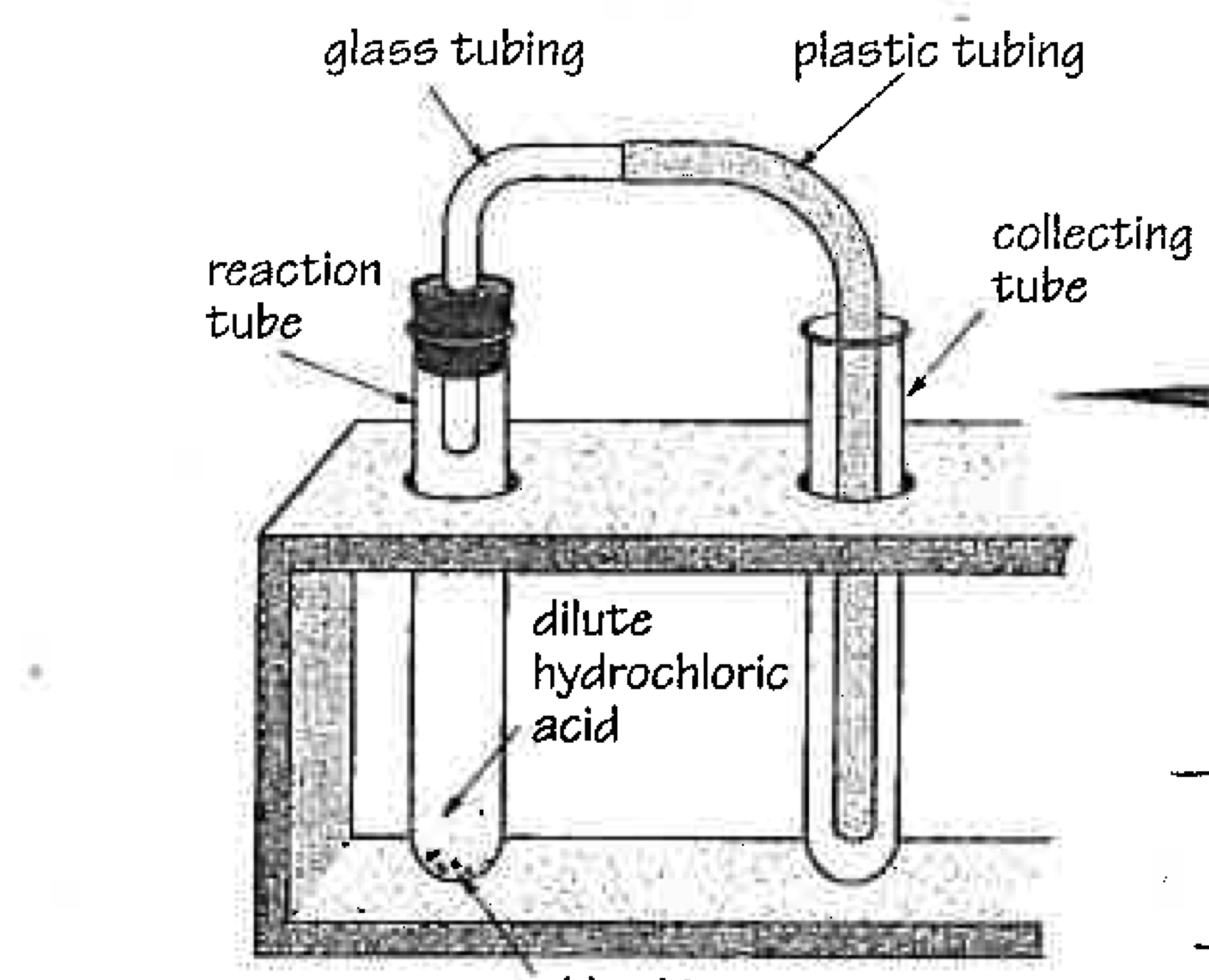 In a collecting tube (or boiling tube) place about 6 cm of lime water and place in the test tube rackIn a medium test tube, place 2 spatulas of zinc carbonate and then add about 3 cm of 0.1 sulfuric acidQuickly connect the stopper and delivery tube apparatus as shown in the diagram so that the gas produced goes into the limewater. Observe and record results.Collect a gas jar with a candle inside it and add marble chips (calcium carbonate) around the base of the candle.Light the candle with a long match.Then, using a beaker, add 0.1 M hydrochloric acid so that it runs down the side of the gas jar and covers the layer of marble chips. Don’t put out the burning candleObserve and record the result.Discussion:Explain what you have learned about acid and carbonate reactions as well as the two tests that are used to identify carbon dioxide.Hydrochloric acidHClSulfuric acidH2SO4Nitric acidHNO3Carbonic acidH2CO3Experiment 1Experiment 2Medium Test tube and test tube rackStopper and delivery tubeBoiling tube0.1 M sulfuric acidzinc carbonatelimewaterGas jar with candle inside15 marble chips1 M hydrochloric acid